«В гости к Метелице»25.12.2019Наши «Светлячки» перед новым годом отправились в гости к Метелице, по пути они встретили весёлого Снеговика, с ним потанцевали, полюбовались на танец Снежинок и Гномиков, рассказали все свои секретики деду Морозу и заказали ему подарки.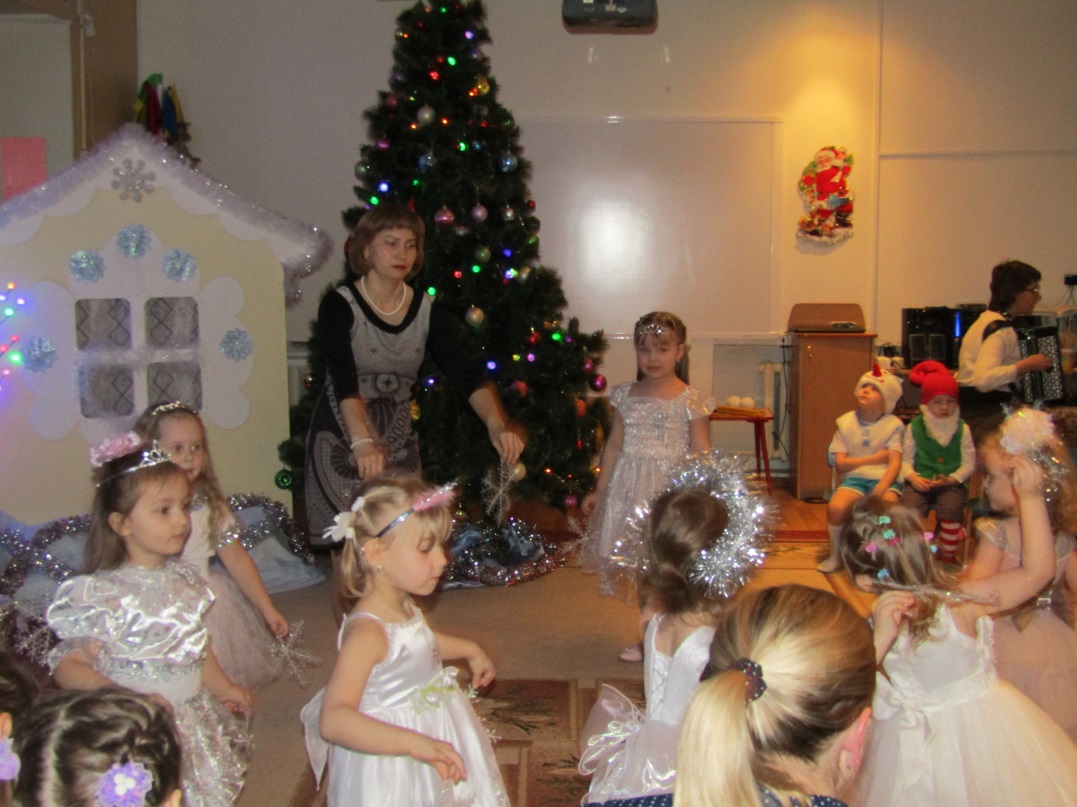 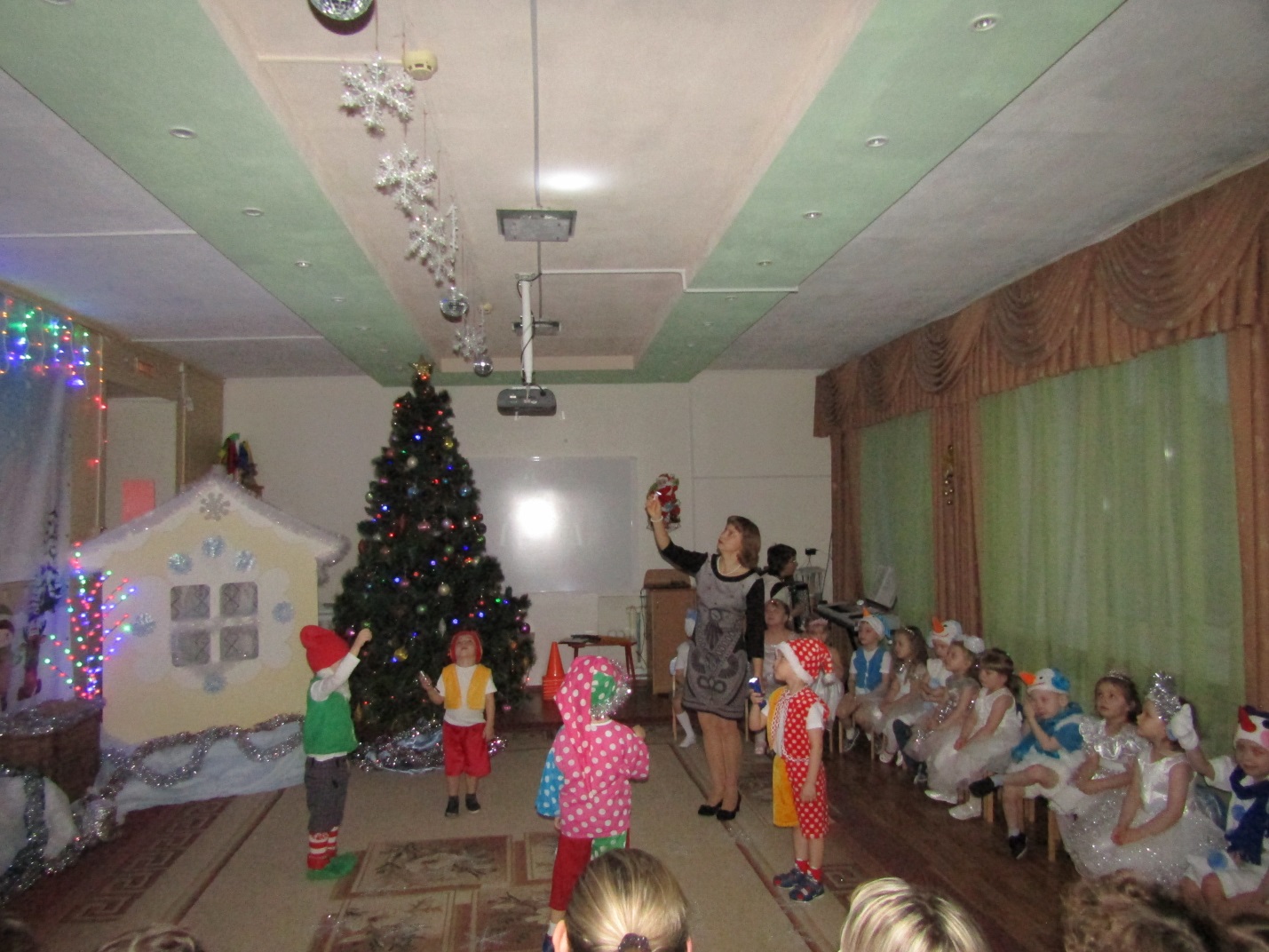 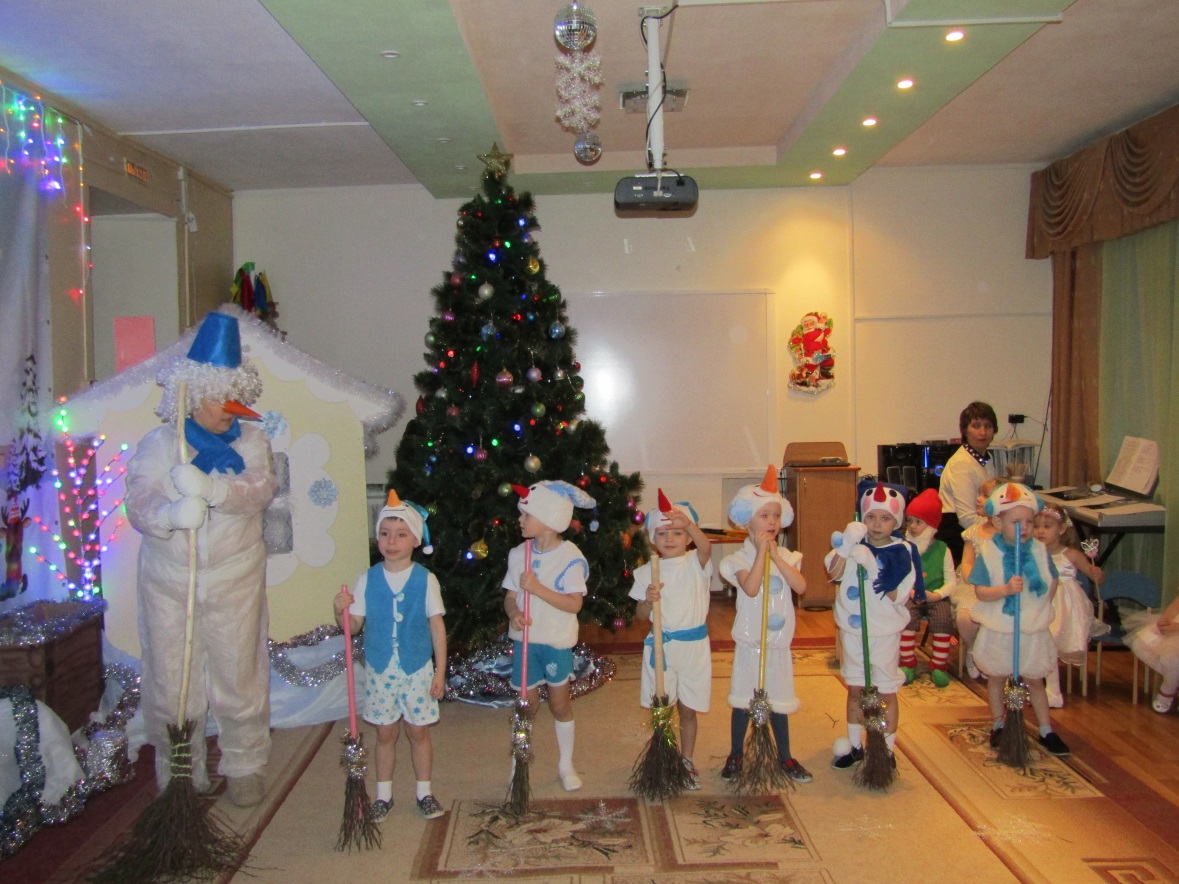 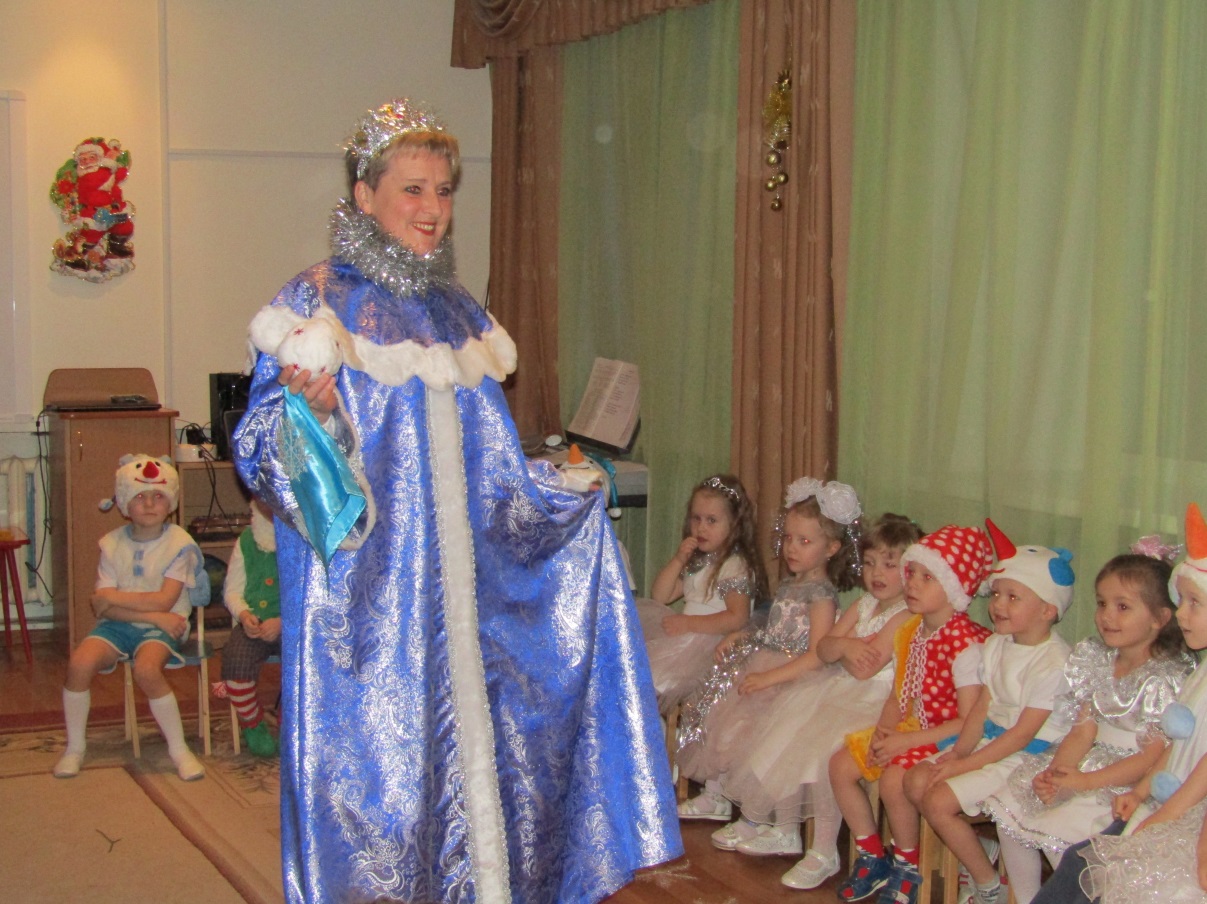 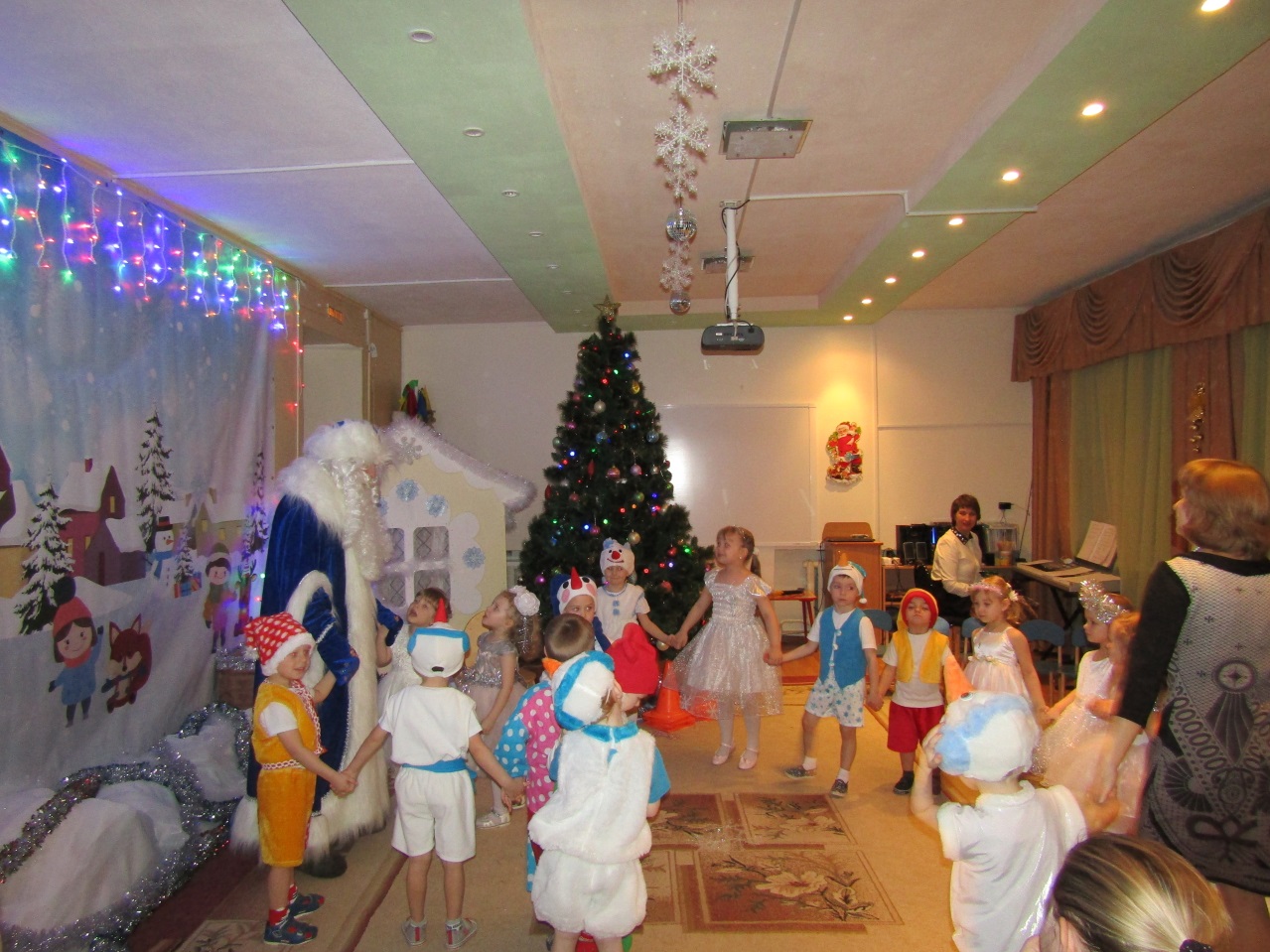 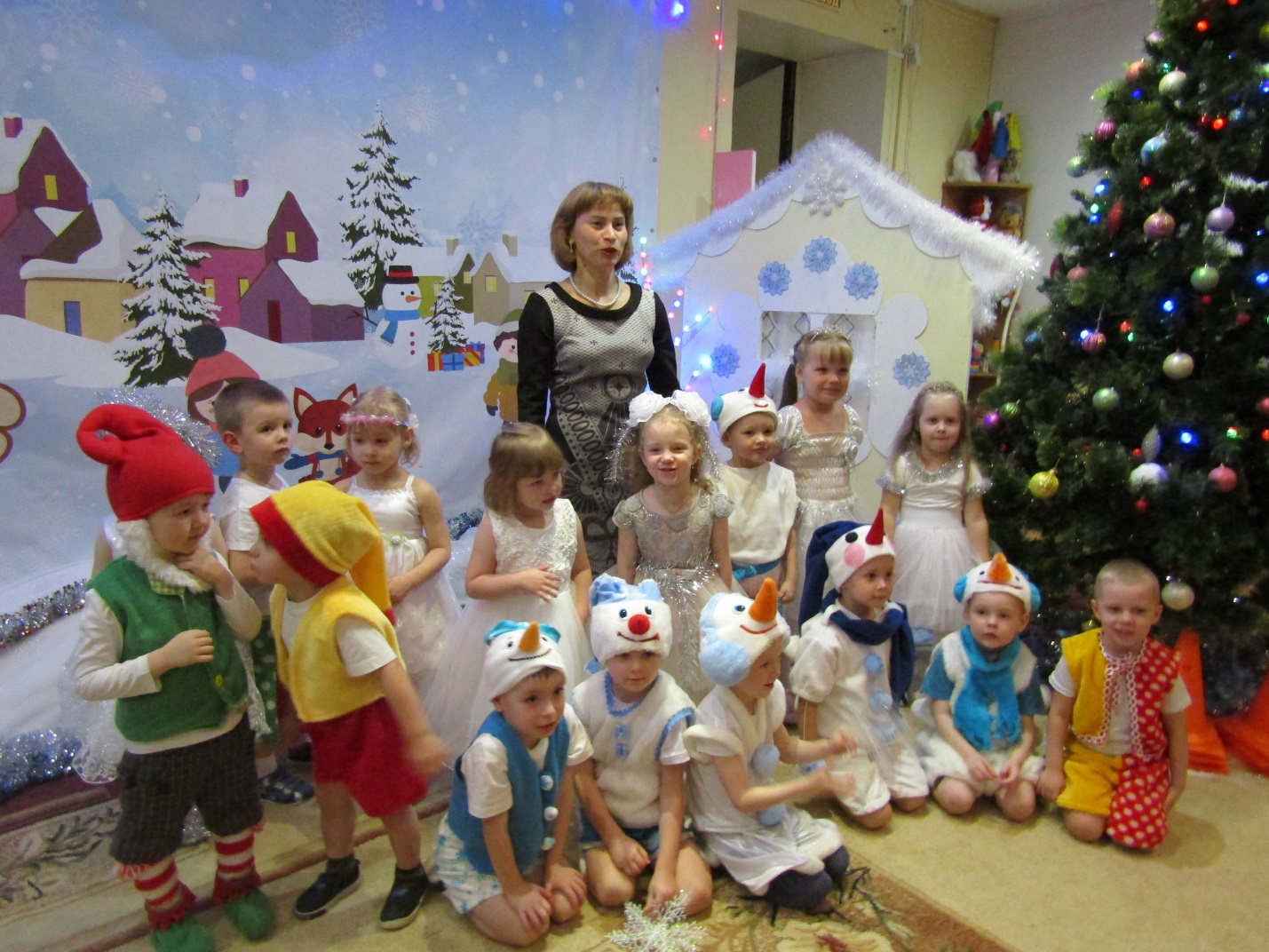 